C U R R I C U L U M - V I T A E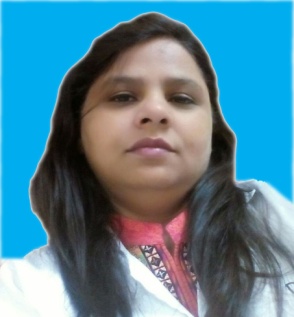 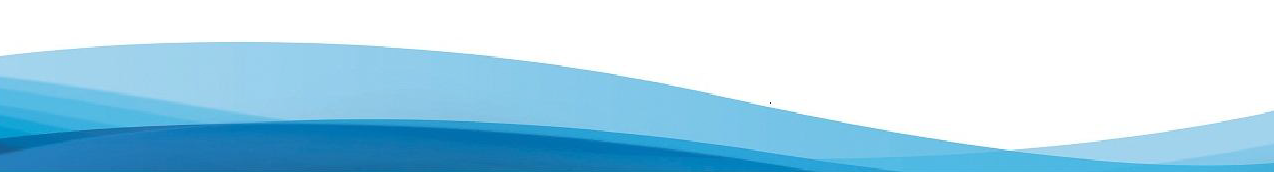 Dr. Mahnoor  + 971501685421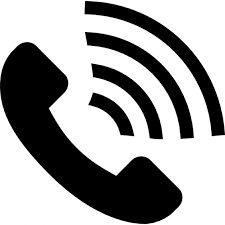 mahnoor.341614@2freemail.com 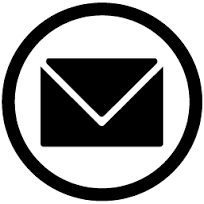 Dr. Mahnoor M.B.B.S,F.C.P.S(General Medicine)EMPLOYMENT DETAILS.OBJECTIVEWent to seek position of Physician& Specialist. GeneralInternal Medicine in a reputed organization to serve cause of quality health care.EDUCATIONFCPS (INTERNAL MEDICIN): 2011College of physician &surgeon Pakistan INTERMEDIATE MODULE : 2010General MedicineMBBS	: 2000Dow medical college Karachi University                          PakistanDHA,Specialist internal medicine in a well reputed medical centre in Dubai. June 2016 to till nowAsst. Professor, General Medicine, Karachi Medical & Dental College & its related tertiary care center, Abbasi Shaheed hospital from June 2015 to 2016.Senior Registrar, General Medicine, Abbasi Shaheed hospital, Karachi from Oct 2011 to 2015.R.M.O(Chief Resident)General Medicine, Abbasi Shaheed hospital,Karachi from Aug 2006 to 2011.Post graduate student, General Medicine, for F.C.P.S requirement. From Jan 2003  to 2008.House jobs, six months General Medicine &six months Obstetric & Gynae from 2000 to 2001.RESEARCH  WORKS Frequency of the stool antigen of H.Pylori in comparison with endoscopic biopsy specimen.Frequency of Metabolic syndrome in Diabetic vs non-Diabetic with increase waist circumference.Prevalence of GDM & RIGT in pregnant female attending Abbasi shaheed hospitalTEACHING EXPERIENCE Worked as Demonstrator/Lecturer, Anatomy in basic Medical sciences, Karachi Medical & Dental College, North Nazimabad, Karachi.Presently teaching Undergraduate and post graduate Medical students, Taking Lectures and seminars as well as bedside teaching during rounds.CLINICAL EXPERIENCE Specialist internal medicine  , In well equipped medical center in Dubai from 19 June 2016 to up till date. Handling very efficiently all the referred cases of GP as well as from other specialist.Asst. Professor, General Medicine, Karachi Medical & Dental College & its related tertiary care center, Abbasi Shaheed hospital from 22 June 2015 onwards.Undergraduate and post graduate teaching which includes Lectures, tutorials case presentation, bed side teachings and supervision during minor clinical procedure. Directly involve in patient care, lead clinical team and plan medical rota.Senior Registrar, General Medicine , Abbasi Shaheed hospital Karachi. On call 24 hrs once in a week, daily round, Teaching under& post-graduates. Journal club-Minor procedures. Weekly clinics. Research. Case presentation and Supervising junior doctors. From Oct 2011 to 2015.Worked in Department of Rheumatology at Liaquat national hospital from 2012.Visiting Consultant Physician & Rheumatologist in Mamji general hospital from 2012.Twice weekly on call in General Medicine, ED & ITU, Daily clinics.  Procedures doing are Knee tap, ascetic & pleural tap, LP, intra articular injections. Consultations for other specialties and on call in ED.Visiting consultant in General Medicine in Hamdurd hospital, Nazimabad. From July 2012.R.M.O(Chief Resident)General Medicine, Abbasi Shaheed hospital Aug 2006 to Oct2011.Post graduate student, General Medicine, for F.C.P.S requirement. Rotated in different Medical specialities. Research work/Dissertation, from Jan 2003 to April 2008.House jobs, six months General Medicine &six months Obstetric & Gynae, from 2000 to 2001.COURSES & WORKSHOP (CME)Ramadan and Diabetes, 08 May 2015 Dow University of health sciencesUpdates on Diabetic Neuropathy and treatment option Wednesday April 08th, 2015 Dow University of health sciences.Update on Gastrointestinal and liver diseases 02 May 2015 By World Gastroenterology Organization.Depression in Hepatitis patients 15 June 2015, Baqai Medical University.Emergency cardiovascular course 1 and 2 Feb 2014 Tabba Heart Institute.Mini Symposium on Vasculitis, knowledge, power, community 17th May 2012 Liaquat National Convention CenterCommunity oriented medical education tutor training workshop 7 to10 September 2010 Dow University of health sciences.Basic Life Support (BLS) at Professional Development Centre 27 September 2010 Dow University of health sciences.Annual symposium of Dow University of health sciences on 26 Jan to 29Jan. 2005.Obesity and Hypertension on17th May,2010 by Pakistan Hypertension League at Abbasishaheed Hospital Karachi.Communication Skills  By Who Collaborating Centre For Research & Training in Educational Development on17 to 19 july,2003 at CPSP Karachi.Introduction to Computer & internet by WHO Collaborating center for Research & Training in Educational Development of Health personnel on18th to 23rdAugust, 2003 at CPSP Karachi.Research Methodology, Biostatistics & Dissertation Writing on 22nd to25th,2003 BY WHO Collaborating Centre for Research &Training in Educational Development of health personnel at CPSP Karachi.Communication, Presentation & Counseling skills Workshop On10th to11th December 2003 at Abbasi Shaheed Hospital2nd OASAC,SICOT,ASAMI & XVI Orthocon. International joint Congress from 5th to 8th April,2002 at Karachi, Pakistan.Upper Respiratory Tract Infection, Seminar in Abbasi Shaheed Hospital 19th September 2015.Updates On Diabetic Neuropathy  & Treatment Option in Dow university of health sciences on 08April 2015.Alzheimers Disease, Dow university of health sciences, 07-05-2015.Depression, Ziauddin medical university, 29-08-2015FUTURE OBJECTIVES & GOALSTo enhance my professional knowledge and excel in my field by attending more Courses, Conferences, and workshop. To involve in research & auditsTo have international exposure and experiences in future.PERSONAL DETAILSNationality	: PakistanDate of Birth	: 06 Dec 1976